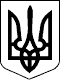 133 СЕСІЯ  ЩАСЛИВЦЕВСЬКОЇ СІЛЬСЬКОЇ РАДИ7 СКЛИКАННЯРІШЕННЯ19.11.2020 р.                                      № 2753с. ЩасливцевеПро затвердження проекту землеустрою щодо відведення земельної ділянки в оренду АТ "Херсонобленерго"Розглянувши клопотання АКЦІОНЕРНОГО ТОВАРИСТВА "ХЕРСОНОБЛЕНЕРГО" (ідентифікаційний код юридичної особи - ***) вих. №*** від 16.05.2019 р., №*** від 16.05.2019 р., №*** від 16.11.2020 р., "Про затвердження проекту землеустрою" щодо відведення земельної ділянки та передачу її в оренду та надані документи, керуючись Постановою Кабінету Міністрів України №220 від 03.03.2014 р. "Про затвердження Типового договору оренди землі" (з відповідними змінами) та приписами Законів України "Про землеустрій", "Про оренду землі", Земельного кодексу України, Податкового кодексу України, ст. 26 Закону України "Про місцеве самоврядування в Україні", сесія Щасливцевської сільської ради ВИРІШИЛА:1. Затвердити Проект землеустрою щодо відведення земельної ділянки в оренду строком на 6 місяців, площею 0,0170 га. з кадастровим номером 6522186500:04:001:24***, (КВЦПЗ – 18.00), розташованої по вул. Набережна, в с. Щасливцеве Генічеського району Херсонської області, із земель житлової та громадської забудови Щасливцевської сільської ради.2. На час будівництва ПЛ-0,4кВ від опори №7 ПЛ-0,4 кВ від ЩТП-10/0,4 кВ 160 кВ, для приєднання електроустановок житлового будинку господарських будівель і споруд, розташованих по вул. Перлинна,*** в с. Щасливцеве, згідно договору про приєднання до електричних мереж системи розподілу №*** від 11.03.2020 р., укладеного з ***. передати в оренду строком на 6 (шість) місяців АКЦІОНЕРНОМУ ТОВАРИСТВУ "ХЕРСОНОБЛЕНЕРГО" (ідентифікаційний код юридичної особи - ***) земельну ділянку зазначену у пункті 1 цього рішення, та встановити орендну плату за користування цією земельною ділянкою у розмирі 3% від її нормативної грошової оцінки на рік.3. Доручити сільському голові Щасливцевської сільської ради (Плохушко В.О.) та/або особі керівнику органу місцевого самоврядування що буде правонаступником прав та обов’язків Щасливцевської сільської ради відповідно до закону на виконання цього рішення укласти відповідний договір оренди землі за формою визначеною Постановою Кабінету Міністрів України №220 від 03.03.2014 р. "Про затвердження Типового договору оренди землі" (з відповідними змінами).4. Контроль за виконанням цього рішення покласти на Постійну комісію Щасливцевської сільської ради з питань регулювання земельних відносин та охорони навколишнього середовища.Сільський голова                                                      В. ПЛОХУШКО